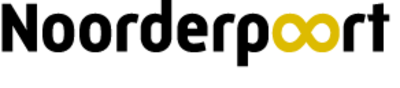 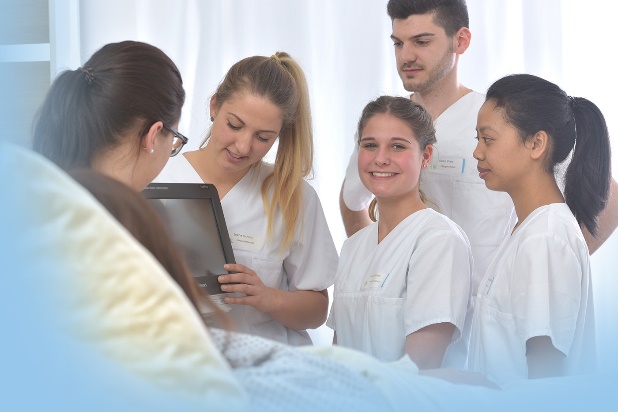 Wir helfen unseren PatientenDeutsch für die Arbeit in der PflegeIngrid LieberknechtName   ___________________________________Klasse   ___________________________________Wir helfen unseren PatientenDeutsch für die Arbeit in der PflegeDer Reader besteht aus 3 Teilen:Teil IEinfach beginnenBasis DeutschTeil IIEs geht um GesundheitFachsprache DeutschTeil IIIVorbereitung Praktikum/PraxisteilFormulare und InterviewsInhalt						InhoudTeil IEinfach beginnenBasis DeutschWie benutze ich dieses Buch?		Hoe gebruik ik dit boek?			  6Das Alphabet				Het alphabet				  7Wochentage und Monate		Dagen en maanden			 9Zahlen					Getallen					 10Datum					Datum					 14Uhrzeit					De klok					 15Fragen, Fragewörter			Vragen 					 16Verben 					Werkwoorden				 19Nomen 					Naamwoorden				 21Adjektive 					Bijvoeglijke naamwoorden		 21Sätze für den Alltag 			Handige zinnetjes				 22Teil I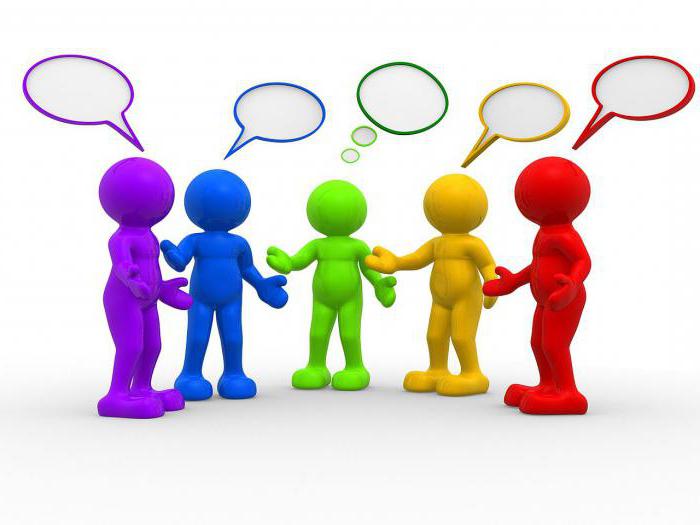 Einfach beginnenBasis DeutschWie benutze ich dieses Buch?			Hoe gebruik ik dit boek?Falsch: 						fout:immer auf Seite 1 beginnen			altijd op bladzijde 1 beginnenviele Themen gleichzeitig lesen			veel onderwerpen gelijktijdig lezenlernen bis man kaputt ist				leren tot je doodmoe bent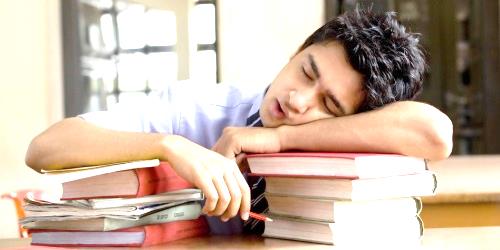 Richtig: 						goed:suchen, was man braucht 			opzoeken wat je vergeten bentauch auf Seite 30 beginnen ist möglich	je mag ook op p.30 beginnenregelmässig wiederholen			regelmatig herhalen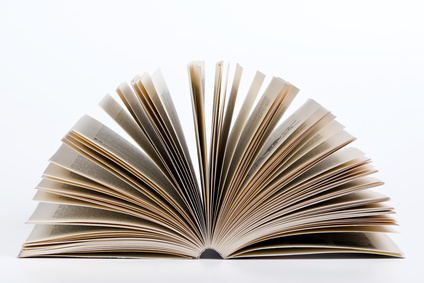 Das Alphabet		      		        		    			      	Schreibe deinen Namen und deine Adresse auf und buchstabiere sie:Vorname, Familienname		_______________   _______________________Strasse, Hausnummer		___________________________   ___________Postleitzahl,Wohnort		___________   ___________________________Buchstabiere die folgenden Familiennamen:Ziegler						SchröderPawlas						RosenowskiKühler						SchütteMeyer 	 					LehnertOetken						KuschmannPrange						LehmkuhlDreger						BüsingFreimann						RaffeltSchlalos						FredehorstWochentage						MonateMontag							JanuarDienstag							FebruarMittwoch							MärzDonnerstag							AprilFreitag							MaiSamstag							Juni(oder Sonnabend)						JuliSonntag							August								September								Oktober								November								DezemberAn welchem Wochentag und in welchem Monat ist dieses Jahrdein Geburtstag:		________________________________________Karneval:			________________________________________Ostern:			________________________________________das Zuckerfest:		________________________________________Pfingsten:			________________________________________Halloween:			________________________________________Weihnachten:		________________________________________Zahleneins				elf					zehnzwei				zwölf					zwanzigdrei				dreizehn				dreißigvier				vierzehn				vierzigfünf				fünfzehn				fünfzigsechs				sechzehn				sechzigsieben			siebzehn				siebzigacht				achtzehn				achtzigneun				neunzehn				neunzigzehn				zwanzig				hundert									(einhundert)									zweihundert									dreihundert									…….In Deutsch sagt man -genau wie in Niederländisch- die hintere Zahl zuerst:23		drie en twintig		drei und zwanzig54 		vier en vijftig		vier und fünfzig65		vijf en sestig			fünf und sechzigWas ist Ihre Zimmernummer? 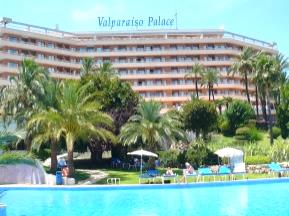 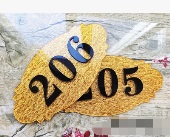 Preise:			Wieviel kostet das?			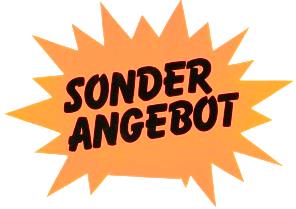 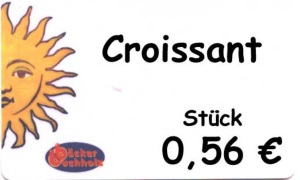 56 Cent							5 Euro 20Zahlen mit Komma: 		2,44			(2 Komma 4-4)Datum:			Welches Datum haben wir heute?Beim Datum sagen wir nach der Zahl  	..te      2te, 5te, 9teHeute ist  …..01.07.		der erste siebte02.05.		der zweite fünfte06.10.12.08.23.12.18.11.03.03.		der dritte dritte14.03.31.01.		der einunddreißigste erste01.09. 19.04.11.07.22.01.03.02.Wann haben du und deine Familie Geburtstag?Uhrzeit:		Wieviel Uhr ist es?	Wie spät ist es?Nenne die Uhrzeit auf eine offizielle Art (nicht ’fünf vor halb neun‘ etc)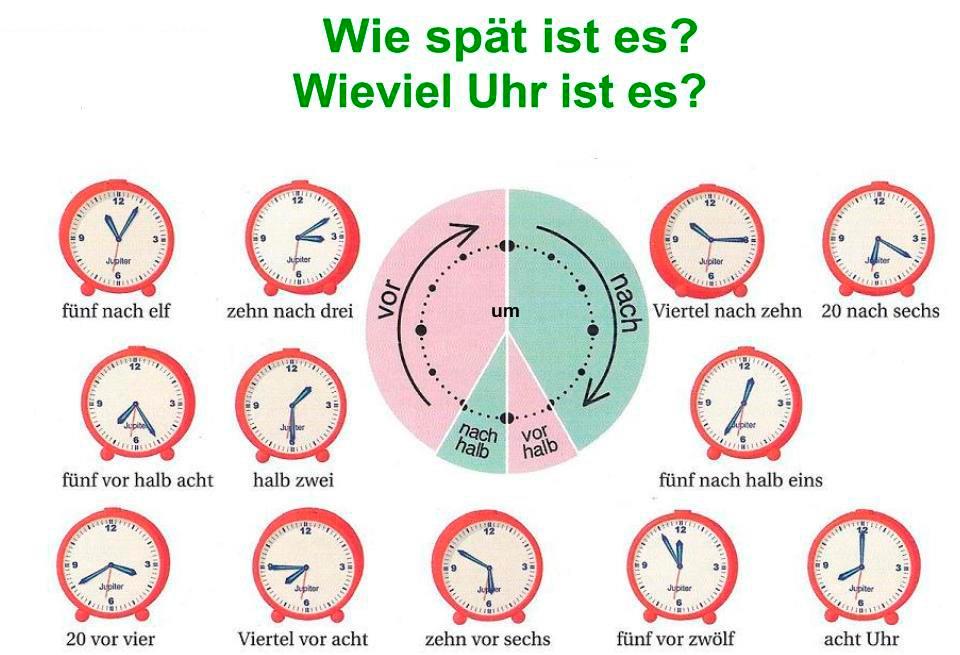 Man schreibt			10.55				23.55Man spricht 			10 Uhr 55			23 Uhr 55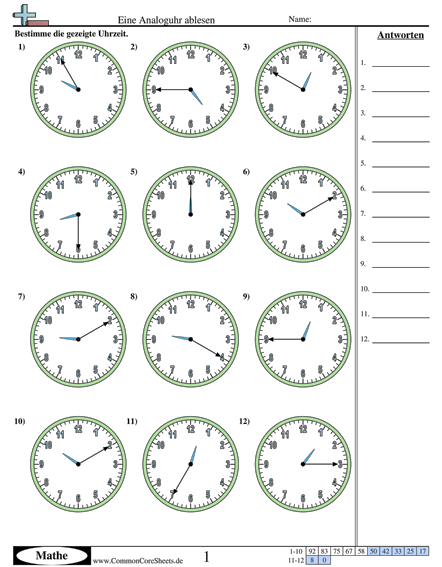             10.55			23.55              4.45                       16.45Fragewörter 								Wie heissen Sie?				Wie geht es Ihnen?			Wer ist Vera?				Wo ist meine Brille?Frage												Antwort						01 _________________  heißt du?							Lisa.02  _________________  wohnst du?							In Emmen.03  _________________  ist dein Nachbar?						In Ferien.04  _________________  heißt deine Nachbarin?					Emma König.05  _________________  kostet diese Jacke?					€49,70  (49 Euro 70). 06 _________________  ist dein Klassenlehrer?					Herr Müller.07 _________________  gehst du nach Deutschland?				Im Sommer.08 _________________  bleibst du in Deutschland?				Fünf Monate.09 _________________  bist du in diesem Kurs?					Ich will Deutsch lernen.10 _________________  geht es dir?							Danke, gut. Und dir?11 _________________  machst du gerade?					Ich lese ein Buch.12 _________________  ist der blonde Junge?					Mein Bruder.Frage												Antwort						13 _________________  fährt unser Bus?						Um 10:20 (10 Uhr 20).14 _________________  ist die Toilette?						Beim Eingang.15 _________________  ist es bis zum Bahnhof?					Ungefähr 2 km.16 _________________  gehst du in Ferien?					Nach Frankreich.17 _________________  gehst du in Ferien?					Im August.18 _________________  ist deine Mutter?						44 Jahre.19 _________________  schreibt man seinen Namen?				S-H-A-W-N.20 _________________  ist die schönste Frau der Welt?				Keine Ahnung.21 _________________  arbeitet dein Vater?					In einer Metallfabrik.22 _________________  nennt man dieses Ding?					Das ist eine Zange.23 _________________  machen wir Schluss?					Um halb zwei.24 _________________  ist der Eiffelturm?						324 Meter.Met werkwoorden / Verben zeg je wat je doet. In het Nederlands en in het Duits moet je het werkwoord aanpassen aan de persoon:ik ga				ich gehewe gaan			wir gehenEn je hebt verschillende tijden, bij voorbeeld het verleden en de toekomst.In de verleden vorm hebben we in het Nederlands en in het Duits twee groepen:ik heb geschreven			ich habe geschriebenik ben geweest			ich bin gewesenDe groep van ’zijn‘ is in het Duits iets groter dan in het NederlandKonjugation			gehen  ->  geh en	Einzahl / Singular							Mehrzahl / Pluralich		geh  e							wir  		geh  endu		geh  st						ihr		geh  tSie		geh  en						Sie		geh  ener		geh  t							sie		geh  ensie		geh  t							sie		geh  enes		geh  t							sie		geh  enVervoeging 			gaan  ->  gaa  n		Enkelvoud								Meervoud  	ik		ga  -							we  		gaa  nje		gaa  t							jullie		gaa  nu		gaa  t							u		gaa  thij		gaa  t							ze		gaa  nzij		gaa  t							ze		gaa  nhet		gaa  t							ze		gaa  nMet naamwoorden / Nomen benoem je dingen. In het Nederlands en in het Duits hebben zelfstandige naamwoorden een woordgeslacht, twee verschillende in het Nederlands en drie in het Duits:de vader			der Vater			mannelijkde moeder			die Mutter			vrouwelijkhet kind			das Kind			onzijdigDe meervoud is in het Nederlands altijd met ’de’ en in het Duits altijd met ‘die’.In het Duits schrijf je alle zelfstandige naamwoorden met een hoofdletter.Met bijvoeglijke naamwoorden / Adjektive zeg je hoe een persoon of ding is. In het Nederlands en in het Duits leer je bijvoeglijke naamwoorden vaak als tegenoverstellingen (groot en klein, goed en slecht). Bijvoeglijke naamwoorden veranderen als ze vóór naamwoorden staan:een klein_ huis		ein kleines Hauseen kleine tafel		ein kleiner TischSätze für den Alltag							Handige zinnetjes						-1-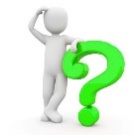 01 Guten Tag, mein Name ist Peter Schmidt.			Goede dag, mijn naam is Peter Schmidt.	02 Es freut mich, Sie kennenzulernen.				Aangenaam uw kennis te maken.				03 Wie geht es Ihnen? / Wie geht es dir?				Hoe gaat het (met u / met jou)?04 Gut, und Ihnen? / Gut, und dir?					Goed, en met u / met jou?	05 Es geht so.								Het valt mee.							06 Wie geht es deiner / Ihrer Mutter?				Hoe gaat het met jouw / uw moeder?		07 Vielen Dank für deine / Ihre Hilfe.					Heel erg bedankt voor jouw / uw hulp.	08 Gerne. / Gern geschehen.						Graag gedaan.					09 Wie bitte? / Was sagten Sie?					Wat zegt u?			10 Können Sie das nochmal sagen?					Wilt u het nog een keer zeggen?Sätze für den Alltag							Handige zinnetjes						-2-11 Das ist mir nicht klar.							Het is me niet duidelijk.12 Wie nennt man das? / Wie heisst das?				Hoe noem je dit? Hoe heet dit?	13 Darf / Kann ich Sie etwas fragen?					Mag ik u iets vragen?		14 Darf / Kann ich etwas sagen?					Mag ik iets zeggen?					15 Ich weiss es nicht.							Ik weet het niet.							16 Ich habe es nicht gehört.						Ik heb het niet gehoord.			17 Ich habe es vergessen.						Ik ben het vergeten.		18 Ich habe keine Ahnung / Idee.					Ik heb geen idee.			19 Das tut mir sehr leid.							Het spijt me erg.			20 Wie schreibt man das?						Hoe schrijf je dat?Sätze für den Alltag							Handige zinnetjes						-3-21 Wie spricht man das aus?						Hoe spreek je dat uit?				22 Ich verstehe es nicht.							Ik begrijp het niet.				23 Können Sie mir das erklären	?					Kunt u dat aan me uitleggen?		24 Ich muss es nachschlagen (im Wörterbuch).			Ik moet het opzoeken (in het woordenboek).25 Wieviel Uhr ist es?							Hoe laat is het?				26 Einen Moment, bitte.							Een momentje a.u.b.			27 Das Essen ist sehr gut / lecker.					Dit eten is erg lekker.					28 Heute ist schönes Wetter.						Het is mooi weer vandaag.	29 Ja, das stimmt.								Ja, dat klopt.		30 Da haben Sie Recht.							Daar hebt u gelijk in.	Sätze für den Alltag							Handige zinnetjes						-4-31 Wollen wir gehen?							Zullen we gaan?32 Ich komme.								Ik kom eraan.		33 Einen schönen Abend.						Een fijne avond.			34 Ein schönes Wochenende.						Fijn weekend.				35 Ebenfalls. / Gleichfalls.						Hetzelfde. / Iets gelijks.		36 Kann ich Ihnen helfen?						Kan ik u helpen?37 Ja, gerne.								Ja, graag.				38 Nein danke, es geht schon.						Nee, het lukt me wel.			39 Was kann ich für Sie tun?						Wat kan ik voor u doen?40 Können Sie mir kurz helfen?						Wilt u me even helpen?		Sätze für den Alltag							Handige zinnetjes						-5-41 Natürlich. / Sicher.							Natuurlijk. / Jazeker.				42 War das Fest schön?							Was het feestje leuk?				43 Danke, es war sehr schön heute Abend.				Bedankt, het was heel gezellig vanavond.44 Ich fand es auch sehr schön.					Ik vond het ook heel leuk.45 Kommen Sie herein. / Komm herein.				Kom binnen.				46 Nehmen Sie Platz. / Nimm Platz.					Ga zitten.						47 Willst du eine Tasse Kaffee?						Wil je een kopje koffie?						48 Ja, gerne.								Ja, graag.							49 Sind Sie gerade beschäftigt?					Bent u op dit moment bezig?	50 Ich habe heute schrecklich viel zu tun.				Ik heb het heel druk vandaag.		Sätze für den Alltag							Handige zinnetjes						-6-51 Es ist wichtig, das zu wissen.					Het is belangrijk om dit te weten.		52 Ich bin fertig mit meiner Arbeit.					Ik ben klaar met mijn werk.			53 Ich bin fertig, wir können gehen.					Ik ben klaar om te vertrekken.	54 Warte mal kurz.							Wacht even.						55 Mach weiter. / Sprich weiter.					Ga verder met je werk / met je zin.		56 Hast du kurz Zeit?							Heb je even tijd?				57 Darf ich dich kurz unterbrechen?					Mag ik je heel even onderbreken?58 Kannst du mir einen Gefallen tun?					Zou je iets voor mij willen doen?		59 Brauchst du Hilfe?							Moet ik je helpen? / Heb je hulp nodig?	60 Das ist sehr praktisch.							Dat is heel handig.		Sätze für den Alltag							Handige zinnetjes						-7-61 Kann ich kurz deinen Stift haben?					Mag ik even jouw pen?	62 Es war nicht so leicht / nicht so schön.				Het viel niet mee.				63 Brauchen Sie meinen Lebenslauf?					Hebt u mijn CV nodig?		64 Hast du dein Handy / Mobiltelefon dabei?			Heb je jouw mobiel bij je?								65 Ich muss kurz nachdenken.						Ik moet even nadenken.	66 Das macht mir nichts aus.						Het maakt me niets uit.67 Wie soll ich das sagen?						Hoe moet ik het zeggen?				68 Ich suche ein Wort.							Ik zoek een woord.		69 Das macht keinen Sinn.						Dit geeft geen zin.	70 Das ist mir egal.							Het kan me niet schelen.						Sätze für den Alltag							Handige zinnetjes						-8-71 Das ist dasselbe.							Dat is hetzelfde.72 Das ist etwas anderes.						Dat is iets anders.							73 Die Situation war doof.						De situatie was dom.74 Finden Sie es schlimm, wenn ich rauche?			Vind u het erg als ik rook?		75 Hier darf man nicht rauchen.					Hier mag je niet roken.	76 Ich bin nicht taub.							Ik ben niet doof.77 Das war nicht sehr klug.						Dat was niet heel slim.					78 Das kann ich nicht sagen.						Dat durf ik niet te zeggen.						79 Du solltest nicht so viel Cola trinken.				Je moet niet zo veel cola drinken.						80 Du musst an der Ampel nach rechts.				Je moet bij het stoplicht rechtsaf.	abctseedefgkeehijjotklmnopqkoerstuoevfauwxiksyupsilonztsetäA-UmlautöO-UmlautüU-Umlaut15188312172284942731559535650110944234714167733156561195,2019,3044,8068,6022,70250,35792,99133,10806,12451,51388,42924,12503,15667,67309,09276,19111,78515,29789,44847,22Haben Sie Fieber?Haben Sie Fieber?Haben Sie Fieber?Haben Sie Fieber?37,639,236,940,136,738,337,537,4Wie lang ist der Weg, der Abstand?Wie lang ist der Weg, der Abstand?Wie lang ist der Weg, der Abstand?Wie lang ist der Weg, der Abstand?2,4412,3810,2018,5434,838,080,76167,30773,54508,721,1943,60wowaarwoherwaar … vandaan wohinwaar … naartoewiehoewie althoe oudwie langehoe lang     (tijd)wievielhoe veelwie grosshoe grootwerwiewarumwaaromwannwanneer waswatwelchewelkewie weithoe verwie schnellhoe snelwie hochhoe hoogwie teuerhoe duurwie ofthoe vaakwie langhoe lang     (lengte)wie späthoe laat